Награждение участников и победителей  поэтического баттла «Слово об Иркутске»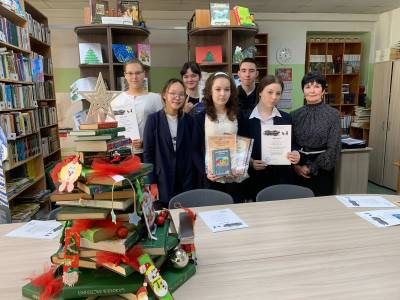 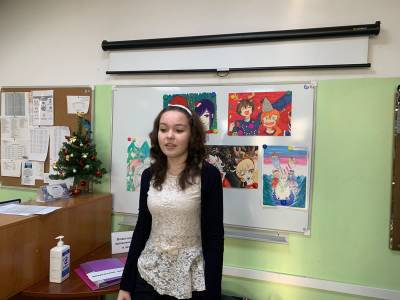 